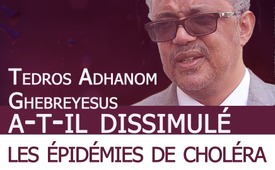 Tedros Adhanom Ghebreyesus a-t-il dissimulé les épidémies de choléra ?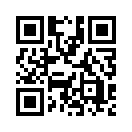 Dans cette émission découvrez le passé de l'ancien ministre de la Santé éthiopien et décidez par vous-même si cet homme est à la bonne place en tant qu'actuel secrétaire général de l'Organisation mondiale de la santé (OMS).L’actuel Directeur général de l’OMS, Tedros Adhanom Ghebreyesus, est accusé d’avoir dissimulé des épidémies de choléra dans son propre pays à trois reprises (en 2006, 2009 et 2011) et une fois au Soudan (en 2017) alors qu’il était ministre de la Santé de l’Éthiopie. Bien que le choléra ait été vérifié par des tests de l’ONU, Ghebreyesus avait minimisé et atténué les épidémies en les reclassant en « diarrhées aqueuses aiguës ». En septembre 2017, des médecins américains ont écrit une lettre ouverte à Ghebreyesus : « Votre silence sur l’épidémie de choléra particulièrement importante au Soudan est condamnable. Le fait que vous n’ayez pas apporté à Genève des échantillons de selles de victimes du Soudan pour la confirmation officielle du choléra fait de vous un complice des terribles souffrances et des décès qui continuent de se propager de façon incontrôlée. Chaque jour, de nouveaux rapports confirment qu’il s’agit bien d’une épidémie de choléra. » On prétend que, en évitant le terme « choléra », Ghebreyesus a protégé le tourisme. Un homme aussi négligent à l’égard de la vie et de la santé de son propre peuple, apparemment par avidité pour le profit, est-il parfaitement à sa place en tant que Directeur général d’une Organisation Mondiale de la Santé ?de Ukn.Sources:https://youtube.com/watch?v=4Hxh3B25JEI&app=desktop
https://de.sputniknews.com/politik/20200412326893677-cholera-epidemien-im-eigenen-land-verschwiegen--schwere-vorwuerfe-gegenwho-chef/Cela pourrait aussi vous intéresser:#OMS - www.kla.tv/OMSKla.TV – Des nouvelles alternatives... libres – indépendantes – non censurées...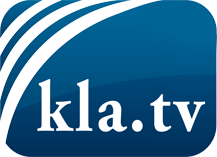 ce que les médias ne devraient pas dissimuler...peu entendu, du peuple pour le peuple...des informations régulières sur www.kla.tv/frÇa vaut la peine de rester avec nous! Vous pouvez vous abonner gratuitement à notre newsletter: www.kla.tv/abo-frAvis de sécurité:Les contre voix sont malheureusement de plus en plus censurées et réprimées. Tant que nous ne nous orientons pas en fonction des intérêts et des idéologies de la système presse, nous devons toujours nous attendre à ce que des prétextes soient recherchés pour bloquer ou supprimer Kla.TV.Alors mettez-vous dès aujourd’hui en réseau en dehors d’internet!
Cliquez ici: www.kla.tv/vernetzung&lang=frLicence:    Licence Creative Commons avec attribution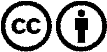 Il est permis de diffuser et d’utiliser notre matériel avec l’attribution! Toutefois, le matériel ne peut pas être utilisé hors contexte.
Cependant pour les institutions financées avec la redevance audio-visuelle, ceci n’est autorisé qu’avec notre accord. Des infractions peuvent entraîner des poursuites.